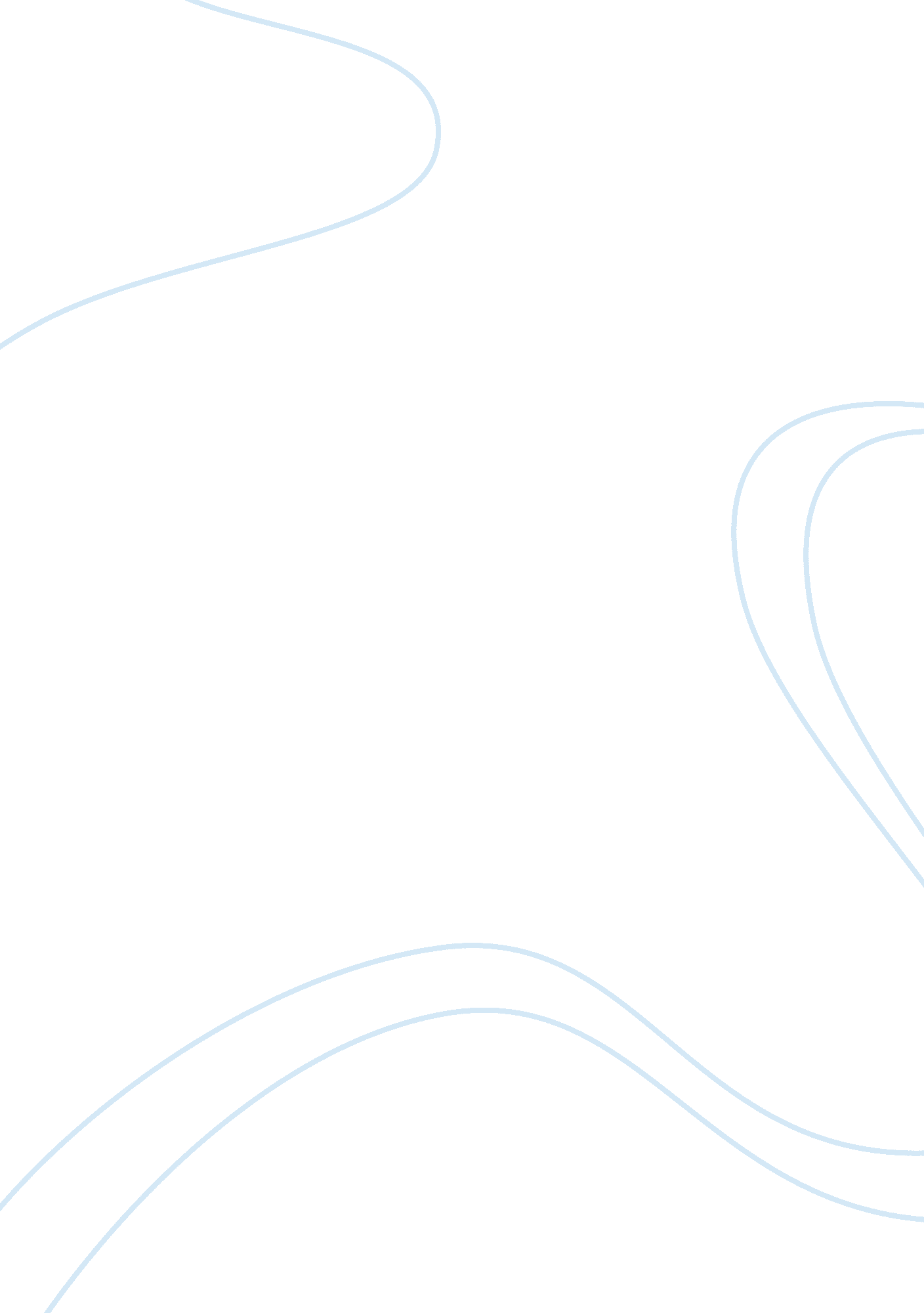 Acting white by stuart bucksEducation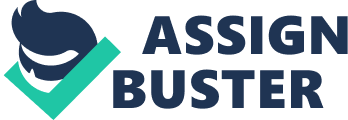 This has also led to the stereotyping of African American children as people feel that they are not well prepared for the job market. African Americans are also thought to be violent mainly as a result of bullying which could have happened in their lives while they were young. This has been proven not to apply to all African Americans. Using the education system to stereotype the African American children is wrong as it has continued to suppress them through the education system. 
In the meantime, people continue thinking that they are resisting to work hard as they associate working hard with the white. 